Job Aid: Risk Management Overview XC 59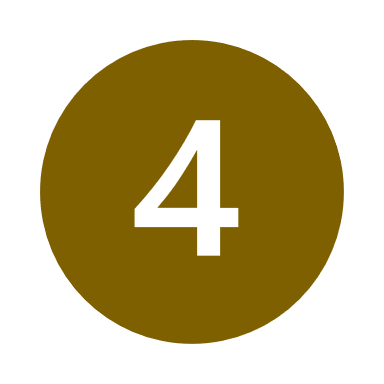 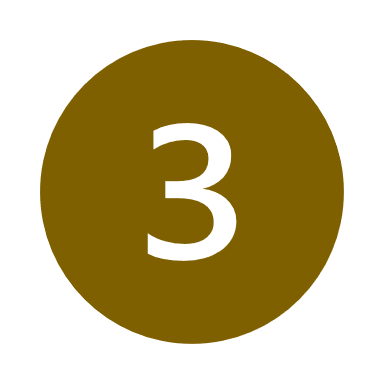 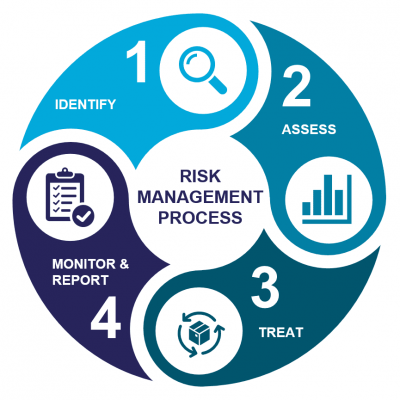 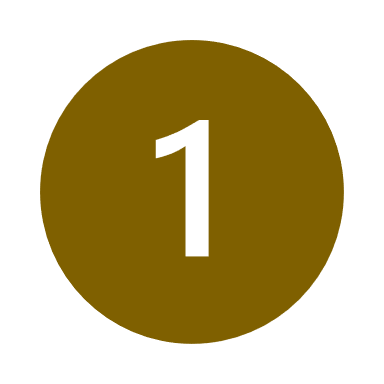 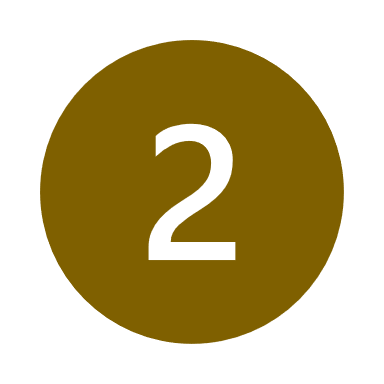 